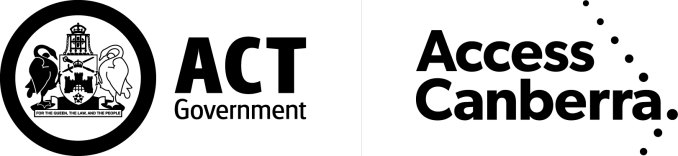 LAND TITLESACCESS CANBERRAChief Minister, Treasury and Economic Development DirectorateMORTGAGELand Titles Act 1925IMPORTANT INFORMATIONThis form is to be used to lodge a mortgage under the Land Titles Act 1925 (the Act).  You can access the Act at www.legislation.act.gov.au.  You may also obtain further information and forms at www.act.gov.au/accesscbr.PRIVACY NOTICEThe collection of personal information in this form is required by law under the Land Titles Act 1925, to ensure accurate and legal transfer of title or registration of other interests relating to land and for maintaining publicly searchable registers and indexes. Personal information collected on this form will be handled in accordance with the Territory Privacy Principles in Schedule 1 of the Information Privacy Act 2014.  More detailed information about how Access Canberra handles this personal information is available at: https://www.act.gov.au/acprivacyINSTRUCTIONS FOR COMPLETIONThe certificate of title or production of title consenting to the registration of this document is required for lodgement.All information should be typed or clearly printed.  If completing this form by hand please use a solid black pen only.  This office will not accept lodgement of this form if it is not completed in full.Any alteration to information provided on this form must be struck through with a black pen.  Substitute information must be clear and all parties must sign in the margin.  Do not use correction fluid or tape.Ensure all required documents are attached.  If there is insufficient space in any panel, please use an Annexure Sheet.Execution by:A Natural Person – Should be witnessed by an adult person who is not a party to the document.Attorney – if this document is executed by an Attorney pursuant to a registered power of attorney, it must set out the full name of the attorney and the form of execution must indicate the source of his/her authority e.g. “AB by his/her attorney XY pursuant to Power of Attorney ACT Registration No…… of which he/she has no notice of revocation”. (This execution requires a witness).Corporation – Section 127 of the Corporations Act provides that a company may now validly execute a document with or without using a Common Seal if the document is signed by:Two directors of the company;A director and a secretary of the company; orWhere the company is a proprietary company and has a sole director who is also the sole company secretary, that director must state sole director.  (This execution does not require a witness).LAND TITLESACCESS CANBERRAChief Minister, Treasury and Economic Development DirectorateMORTGAGELand Titles Act 1925LODGING PARTY DETAILSLODGING PARTY DETAILSLODGING PARTY DETAILSLODGING PARTY DETAILSNameEmail AddressCustomer Reference NumberContact Telephone NumberTITLE AND LAND DETAILSTITLE AND LAND DETAILSTITLE AND LAND DETAILSTITLE AND LAND DETAILSTITLE AND LAND DETAILSVolume & FolioDistrict/DivisionSectionBlockUnitFULL NAME OF MORTGAGOR - PROPRIETOR(Surname Last)(ACN required for all companies)FULL POSTAL ADDRESS OF MORTGAGOR - PROPRIETORFULL NAME AND ADDRESS OF MORTGAGEE - LENDER (Surname Last) (ACN required for all Companies)TENANCY OF MORTGAGEES(Only complete If more than one Mortgagee)INTEREST BEING MORTGAGED (ie. whole or please state share)DETAILS OF MORTGAGE (Tick whichever box applies – at least one box should be ticked)DETAILS OF MORTGAGE (Tick whichever box applies – at least one box should be ticked)The covenants implied at sections 115, 116, 118 and 122 of the Land Titles Act 1925 are hereby negated.The provisions set forth in the registered Memorandum of Provisions (MOP) are deemed to be incorporated herein / as modified by annexure as attached.  Please provide registered MOP number below.The covenants and conditions set out in the annexure attached are deemed to be incorporated Provide registered MOP number -      PRINCIPAL SUM (Optional)DETAILS OF REPAYMENT (Optional)DATEMORTGAGOR’S - REGISTERED PROPRIETOR’S EXECUTIONMORTGAGOR’S - REGISTERED PROPRIETOR’S EXECUTIONPrint full name of MortgagorSignature or common seal of MortgagorPrint full name and address of witnessSignature of witness MORTGAGEE’S - LENDER’S EXECUTIONMORTGAGEE’S - LENDER’S EXECUTIONPrint full name of MortgageeSignature or common seal of MortgageePrint full name and address of witnessSignature of witness OFFICE USE ONLYOFFICE USE ONLYOFFICE USE ONLYOFFICE USE ONLYLodged byCertificate of title lodgedData entered byCertificates attached to titleRegistered byAttachments / AnnexuresRegistration dateProduction number